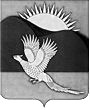 АДМИНИСТРАЦИЯПАРТИЗАНСКОГО МУНИЦИПАЛЬНОГО РАЙОНАПРИМОРСКОГО КРАЯПОСТАНОВЛЕНИЕВ соответствии с Бюджетным кодексом Российской Федерации, Общими требованиями к формированию, ведению и утверждению ведомственных перечней государственных (муниципальных) услуг и работ, оказываемых и выполняемых государственными учреждениями субъектов Российской Федерации (муниципальными учреждениями), утвержденными постановлением Правительства Российской Федерации от 26 февраля             2014 года № 151 «О формировании и ведении базовых (отраслевых) перечней государственных и муниципальных услуг и работ, формировании, ведении          и утверждении ведомственных перечней государственных услуг и работ, оказываемых и выполняемых федеральными государственными учреждениями, и об общих требованиях к формированию, ведению                       и утверждению ведомственных перечней государственных (муниципальных) услуг и работ, оказываемых и выполняемых государственными учреждениями субъектов Российской Федерации (муниципальными учреждениями)», на основании Устава Партизанского муниципального района, администрация Партизанского муниципального района2ПОСТАНОВЛЯЕТ:1. Утвердить прилагаемый Порядок формирования, ведения                           и утверждения ведомственных перечней муниципальных услуг (работ), оказываемых (выполняемых) муниципальными учреждениями Партизанского муниципального района (далее - Порядок).2. Главным распорядителям средств бюджета Партизанского муниципального района, в ведении которых находятся муниципальные учреждения Партизанского муниципального района, привести ведомственные перечни муниципальных услуг (работ), оказываемых (выполняемых) подведомственными муниципальными учреждениями Партизанского муниципального района в качестве основных видов деятельности, в соответствие с базовыми (отраслевыми) перечнями государственных и муниципальных услуг и работ, утвержденными федеральными органами исполнительной власти, осуществляющими функции по выработке государственной политики и нормативно-правовому регулированию в установленных сферах деятельности, до 25 мая 2015 года          в соответствие с Порядком.3. Установить, что положения настоящего постановления применяются при формировании муниципальных заданий на оказание муниципальных услуг и выполнение работ, начиная с муниципальных заданий на 2016 год  (на 2016 год и плановый период 2017 и 2018 годов).4. Общему отделу администрации Партизанского муниципального района опубликовать настоящее постановление в газете «Золотая Долина»            и разместить на официальном сайте администрации Партизанского района         в информационно-телекоммуникационной сети «Интернет». 5. Настоящее постановление вступает в силу с момента официального опубликования.6. Контроль за исполнением настоящего постановления возложить             на первого заместителя главы администрации Партизанского муниципального района Головчанского В.Г.Глава Партизанскогомуниципального района						       К.К.ЩербаковПорядок формирования, ведения и утверждения ведомственных перечней муниципальных услуг (работ), оказываемых (выполняемых) муниципальными учреждениями Партизанского муниципального района1. Настоящий Порядок устанавливает правила формирования, ведения и утверждения ведомственных перечней муниципальных услуг и работ                 в целях формирования муниципальных заданий на оказание муниципальных услуг и выполнение работ муниципальными учреждениями Партизанского муниципального района.2. Ведомственные перечни муниципальных услуг и работ формируются главными распорядителями средств бюджета Партизанского муниципального района, в ведении которых находятся муниципальные учреждения Партизанского муниципального района (далее - главные распорядители средств местного бюджета), в соответствии с базовыми (отраслевыми) перечнями государственных услуг и работ, утвержденными федеральными органами исполнительной власти, осуществляющими функции по выработке государственной политики и нормативно-правовому регулированию в установленных сферах деятельности.3. Ведомственные перечни муниципальных услуг и работ, сформированные в соответствии с настоящими Порядком, утверждаются главными распорядителями средств местного бюджета.4. В ведомственные перечни муниципальных услуг и работ включается следующая информация в отношении каждой муниципальной услуги                или работы:1) наименование муниципальной услуги или работы с указанием кодов Общероссийского классификатора видов экономической деятельности, которым соответствует муниципальная услуга или работа;2) наименование главного распорядителя средств местного бюджета;23) код главного распорядителя средств местного бюджета                             в соответствии с реестром участников бюджетного процесса, а также отдельных юридических лиц, не являющихся участниками бюджетного процесса, формирование и ведение которого осуществляется в порядке, устанавливаемом Министерством финансов Российской Федерации (далее - реестр участников бюджетного процесса);4) наименование муниципального учреждения и его код в соответствии с реестром участников бюджетного процесса;5) содержание муниципальной услуги или работы;6) условия (формы) оказания муниципальной услуги или выполнения работы;7) вид деятельности муниципального учреждения;8) категории потребителей муниципальной услуги или работы;9) наименования показателей, характеризующих качество и (или) объем муниципальной услуги (выполняемой работы);10) указание на бесплатность или платность муниципальной услуги или работы;11) реквизиты нормативных правовых актов, являющихся основанием для включения муниципальной услуги или работы в ведомственный перечень муниципальных услуг и работ или внесения изменений                             в ведомственный перечень муниципальных услуг и работ, а также электронные копии таких нормативных правовых актов.5. Информация, сформированная главным распорядителем средств местного бюджета по каждой муниципальной услуге или работе                            в соответствии с пунктом 4 настоящего Порядка, образует реестровую запись. Каждой реестровой записи присваивается уникальный номер.6. Формирование информации и документов для включения                           в реестровую запись, формирование (изменение) реестровой записи                       и присвоение уникального номера реестровой записи осуществляется                   в порядке, устанавливаемом Министерством финансов Российской Федерации.7. Реестровые записи подписываются усиленной квалифицированной электронной подписью лица, уполномоченного в установленном порядке действовать от имени отраслевого органа.38. Ведомственные перечни муниципальных услуг и работ формируются и ведутся главным распорядителем средств местного бюджета                                в информационной системе, доступ к которой осуществляется через единый портал бюджетной системы Российской Федерации (www.budget.gov.ru)               в информационно-телекоммуникационной сети Интернет.9. Ведомственные перечни муниципальных услуг и работ размещаются в информационно-телекоммуникационной сети Интернет на официальном сайте по размещению информации о государственных и муниципальных учреждениях (www.bus.gov.ru) в порядке, установленном Министерством финансов Российской Федерации.__________________15.05.2015         село Владимиро-Александровское                                № 361О порядке формирования, ведения и утвержденияведомственных перечней муниципальных услуг (работ),оказываемых (выполняемых) муниципальнымиучреждениями Партизанского муниципального районаУТВЕРЖДЕНпостановлением администрацииПартизанского муниципального районаот 15.05.2015 № 361